　　　　　　　　　　　　　　　　　　　　　　　　　　　　　　　　　　　　　　　　　　　　　      平成２８年8月  日平成２８年度東京医科歯科大学・順天堂大学留学生交流会参加申込書参加希望者は必要事項を記入のうえ、８月３１日(水)までに国際交流課にご提出ください。If you wish to participate in Tsukimi Festival on September 13th 2016, please fill out the following items, ask your supervisor for his/her signature and submit to the IGA office by August 31st (Wed), 2016.※大学の広報誌等に写真等を掲載することをご了解願います。（please check ☑）□ I give permission to TMDU to use photos of me for publicity purposes, for example on the TMDU website.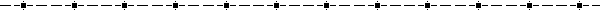 　For　Advisor　Use上記の学生が留学生交流会（お月見の会）に参加することを承諾いたします。　　平成　２８ 年　  　月　  　日指導教員名　　　　　　　　　　　　　　　　　　　　　　　　　　　　　印　学生氏名Nameヨミガナ(in Katakana)学生氏名NameRoman/KanjiFamily name               /        First name          /    Middle nameFamily name               /        First name          /    Middle nameFamily name               /        First name          /    Middle name分　野　名Department学籍番号Student ID No.在籍身分Academic Status大学院修士課程Master Course Student  　　　年生　（Year）大学院博士課程Doctor Course Student　　　　年生　（Year）大学院研究生 Research Student (Daigakuin Kenkyusei)学部生　Undergraduate Student  　　　年生（Year）        学部・学科Faculty/School　　　　　       　　　　　　　　　その他　other                        大学院修士課程Master Course Student  　　　年生　（Year）大学院博士課程Doctor Course Student　　　　年生　（Year）大学院研究生 Research Student (Daigakuin Kenkyusei)学部生　Undergraduate Student  　　　年生（Year）        学部・学科Faculty/School　　　　　       　　　　　　　　　その他　other                        大学院修士課程Master Course Student  　　　年生　（Year）大学院博士課程Doctor Course Student　　　　年生　（Year）大学院研究生 Research Student (Daigakuin Kenkyusei)学部生　Undergraduate Student  　　　年生（Year）        学部・学科Faculty/School　　　　　       　　　　　　　　　その他　other                        大学院修士課程Master Course Student  　　　年生　（Year）大学院博士課程Doctor Course Student　　　　年生　（Year）大学院研究生 Research Student (Daigakuin Kenkyusei)学部生　Undergraduate Student  　　　年生（Year）        学部・学科Faculty/School　　　　　       　　　　　　　　　その他　other                        国　　籍Nationality電話番号TelEメールe-mail